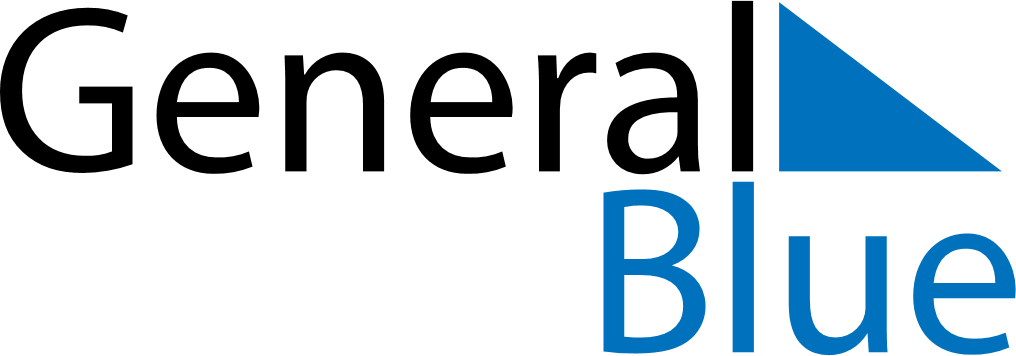 April 2020April 2020April 2020April 2020United StatesUnited StatesUnited StatesMondayTuesdayWednesdayThursdayFridaySaturdaySaturdaySunday123445678910111112Easter Sunday1314151617181819Tax Day2021222324252526Administrative Professionals Day27282930